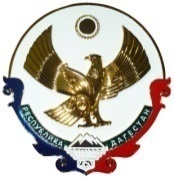 МУНИЦИПАЛЬНОЕ БЮДЖЕТНОЕ ОБЩЕОБРАЗОВАТЕЛЬНОЕ УЧРЕЖДЕНИЕ«САЛИКСКАЯ СРЕДНЯЯ ОБЩЕОБРАЗОВАТЕЛЬНАЯ ШКОЛА                                                ИМЕНИ КУРБАНОВА ЯКУБА ДЖАМАЛОВИЧА»Адрес: с.Салик, ул.  Школьная, 9	Телефон: 8 928 276 70 87                           Сайт:www saliksh                Электронный адрес: salikDR_01_30@mail.ruРегистрационный № _______                                                                от «____»________20____  г.ПОЛОЖЕНИЕ ОБ ОРГАНИЗАЦИИ ОБУЧЕНИЯ В МБОУ «САЛИКСКАЯ СОШ»обучающимися с ОВЗ, с инвалидностью, нуждающихся в длительном лечении и получающих общее образование на дому или в медицинских организациях, в полном объеме образовательных программ в соответствии с индивидуальным учебным планом, разработанным в соответствии с ФГОС и с учетом санитарноэпидемиологических требований к условиям и организации обучения и воспитания1. Общие положения1.1.  Обучающийся  с  ограниченными  возможностями  здоровья  (далее  –  ОВЗ)  –физическое  лицо,  имеющее  недостатки  в  физическом  и  (или)  психологическом  развитии, подтвержденные  психолого-медико-педагогической  комиссией  (далее  –  ПМПК)  и препятствующие получению образования без создания специальных условий.1.2.  Организация индивидуального обучения детей на дому, которые по состоянию здоровья не могут временно или постоянно посещать общеобразовательную организацию, регламентируется следующими нормативными правовыми актами и методическими рекомендациями:- Федерального  закона  от  29.12.2012  №  273-ФЗ  «Об  образовании  в  Российской Федерации»;- Федерального  закона  от  24.11.1995  №  181-ФЗ  «О  социальной  защите  инвалидов  в Российской Федерации»;- приказа  Минобрнауки  России  от  30.08.2013  №  1015  «Об  утверждении  Порядка организации  и  осуществления  образовательной  деятельности  по  основным общеобразовательным  программам  –  образовательным  программам  начального  общего, основного общего и среднего общего образования»;- приказа  Минобрнауки  России  от  29.08.2013  №  1008  «Об  утверждении  Порядка организации  и  осуществления  образовательной  деятельности  по  дополнительным общеобразовательным программам»;- приказа  Минобрнауки  России  от  26.12.2013  №  1400  (ред.  от  24.11.2015)  «Об утверждении Порядка проведения государственной итоговой аттестации по образовательным программам среднего общего образования»;- приказа  Минобрнауки  России  от  19.12.2014  №  1599  «Об  утверждении  федерального государственного  образовательного  стандарта  образования  обучающихся  с  умственной отсталостью (интеллектуальными нарушениями)»;(Стандарт применяется к правоотношениям, возникшим с 1 сентября 2016 года).- приказа  Минобрнауки  России  от  19.12.2014  №  1598  «Об  утверждении  федерального государственного образовательного стандарта начального общего образования обучающихся с ограниченными возможностями здоровья»;- приказа  Минобрнауки  России  от  06.10.2009  №  373  «Об  утверждении  и  введении  в действие  федерального  государственного  образовательного  стандарта  начального  общего образования»;- приказа  Минобрнауки  России  от  17.12.2010  №  1897  «Об  утверждении  федерального государственного образовательного стандарта основного общего образования»;- приказа  Минобрнауки  России  от  17.05.2012  №  413  «Об  утверждении  федерального государственного образовательного стандарта среднего общего образования»;- приказа Минобрнауки России от 09.01.2014 № 2 «Об утверждении Порядка применения организациями,  осуществляющими  образовательную  деятельность,  электронного  обучения, дистанционных образовательных технологий при реализации образовательных программ»;- приказа  Минобрнауки  России  от  09.11.2015  №  1309  "Об  утверждении  Порядка обеспечения  условий доступности для инвалидов объектов и предоставляемых услуг в сфере образования, а также оказания им при этом необходимой помощи";- СанПиН  2.4.2.2821-10  «Санитарно-эпидемиологические  требования  к  условиям  и организации обучения в общеобразовательных учреждениях»;- СанПиН  2.4.2.3286-15  «Санитарно-эпидемиологические  требования  к  условиям  и организации  обучения  и  воспитания  в  организациях,  осуществляющих  образовательную деятельность  по  адаптированным  основным  общеобразовательным  программам  для обучающихся с ограниченными возможностями здоровья»;(Санитарные правила вводятся в действие с 1 сентября 2016 года).- Устава МБОУ «Саликская СОШ»- локальных нормативных актов МБОУ «Саликская СОШ»1.3. Участниками правовых отношений при организации индивидуального обучения на  дому являются: обучающиеся, не имеющие возможности посещать общеобразовательную организацию по состоянию здоровья; родители (законные представители) детей с ограниченными возможностями здоровья; педагогические работники, участвующие в организации обучения детей с ограниченными возможностями здоровья на дому; общеобразовательная организация, реализующая общеобразовательные программы начального общего, основного общего и среднего общего образования, в том числе адаптированные.1.4.  Целью настоящего Порядка является нормативное закрепление гарантий прав на общее образование  детей с ограниченными возможностями здоровья путем создания организационных и иных условий  при организации обучения.1.5.Задачи организации индивидуального обучения  детей с ограниченными возможностями здоровья на дому:- обеспечить и защитить конституционные права детей с ограниченными возможностями здоровья в части получения ими общего образования в форме индивидуального обучения по месту их проживания и недопустимости дискриминации в сфере образования;- создать условия для освоения детьми с ограниченными возможностями здоровья индивидуальных образовательных программ в рамках федерального государственного образовательного стандарта;- создать механизм правовых отношений между участниками  образовательного процесса при организации  обучения  детей, обучающихся индивидуально на дому.1.6. Действие настоящего Порядка распространяются на все категории детей с ограниченными возможностями здоровья, обучающихся индивидуально на дому.1.7.При изменении нормативно-правовых документов, регламентирующих деятельность общеобразовательной организации, в порядок вносятся изменения в соответствии с установленным порядком.2. Организация образовательного процесса лиц с ОВЗ2.1.Организация индивидуального обучения детей на дому осуществляется общеобразовательной организацией,  в котором обучается данный обучающийся.2.2.Содержание образования и условия организации обучения обучающихся с ограниченными возможностями здоровья определяются адаптированной образовательной программой, а для инвалидов также в соответствии с индивидуальной программой реабилитации инвалида.2.3. Основанием для организации индивидуального обучения является:- заявление родителей (законных представителей);- медицинское заключение лечебного учреждения о необходимости индивидуального обучения;2.4.   В соответствии с представленными родителями (законными представителями) документами, общеобразовательной организацией издается приказ о предоставлении индивидуального обучения  по месту его обучения  на период, указанный в медицинской справке. 2.5. Сроки перевода обучающегося на обучение на дому регламентируются сроками действия медицинского заключения. По окончании срока действия медицинского заключения администрация общеобразовательной организации обязана совместно с родителями (законными представителями) решить вопрос о дальнейшей форме обучения.2.6. Организация образовательного процесса при индивидуальном обучении на дому регламентируется:- индивидуальным учебным планом- индивидуальным расписанием занятий;- годовым  календарным учебным графиком.Индивидуальный учебный план для обучающегося на дому по медицинским показаниям, разрабатывается на основе учебного плана, реализуемого в общеобразовательной организации, утверждается приказом образовательной организации и согласовывается с родителями (законными представителями).Право распределения часов учебного плана по учебным предметам предоставляется общеобразовательной организации с учётом индивидуальных  психофизических особенностей, интересов обучающихся, их заболевания, программы обучения, согласия родителей (законных представителей).2.7. Фамилии детей, обучающихся  на дому по индивидуальному учебному плану, данные об их успеваемости за четверть (полугодие), а также о переводе из класса в класс и исключения из общеобразовательной организации вносятся в классный журнал соответствующего класса общеобразовательной организации.Контроль за своевременным проведением индивидуальных занятий на дому осуществляет классный руководитель, а за выполнением общеобразовательных программ  - заместитель директора общеобразовательной организации.2.1.  Обучающиеся  имеют  право  на  предоставление  условий  для  обучения  с  учетом особенностей  их  психофизического  развития  и  состояния  здоровья,  в  том  числе  получение социально-педагогической  и  психологической  помощи,  бесплатной  психолого-медико-педагогической коррекции.2.5.  В  случае  обучения  по  адаптированным  основным  общеобразовательным программам  в  ОО  создаются  специальные  условия  для  получения  образования  указанными обучающимися.Под  специальными  условиями  для  получения  образования  обучающимися  с  ОВЗ понимаются  условия  обучения,  воспитания  и  развития  таких  обучающихся,  включающие  в себя  использование  специальных  образовательных  программ  и  методов  обучения  и воспитания,  специальных  учебников,  учебных  пособий  и  дидактических  материалов, специальных  технических  средств  обучения  коллективного  и  индивидуального  пользования, предоставление  услуг  ассистента  (помощника),  оказывающего  обучающимся  необходимую техническую  помощь,  проведение  групповых  и  индивидуальных  коррекционных  занятий, обеспечение  доступа  в здания  ОО  и другие условия, без которых невозможно или затруднено освоение образовательных программ.Доступность образовательной среды ОО предполагает:доступность  для  обучающихся  с  ОВЗ  всех  помещений,  где  осуществляется образовательная деятельность;свободный доступ детей к материалам, пособиям, обеспечивающим все основные виды детской активности и учебы, наличие оборудованного рабочего и читального мест.2.6.  Образовательные  программы  для  обучающихся  с  ОВЗ  могут  быть  реализованы  в следующих формах:1)  урочной и внеурочной деятельности;2)  с  применением  электронного  обучения  и  дистанционных  образовательных технологий;3)  сетевой и др.2.7.  Меры  дисциплинарного  взыскания  не  применяются  к  обучающимся  с  ОВЗ  (с задержкой психического развития и различными формами умственной отсталости).2.8.  Государственная  итоговая  аттестация  обучающихся  с  ОВЗ  проводится  в  форме государственного  выпускного  экзамена  в  соответствии  с  приказом  Минобрнауки  России  от 26.12.2013  №  1400  «Об  утверждении  Порядка  проведения  государственной  итоговой аттестации по образовательным программам среднего общего образования».2.9.  Обучающиеся  с  ОВЗ  имеют  право  по  отдельным  учебным  предметам  по  их желанию  проходить  государственную  итоговую  аттестацию  в  форме  основного государственного экзамена (9 классы) и единого государственного экзамена (11 классы). 2.10.  Лицам  с  ОВЗ  (с  различными  формами  умственной  отсталости),  не  имеющим основного  общего  и  среднего  общего  образования  и  обучавшимся  по  адаптированным основным общеобразовательным программам, выдается свидетельство об обучении по образцуи  в  порядке,  установленном  приказом  Минобрнауки  России  от  14.10.2013  №  1145  «Об утверждении  образца  свидетельства  об  обучении  и  порядка  его  выдачи  лицам  с ограниченными возможностями здоровья (с различными формами умственной отсталости), не имеющим  основного  общего  и  среднего  общего  образования  и  обучавшимся  по адаптированным основным общеобразовательным программам».2.14. Лицам с ОВЗ, получившим основное общее и среднее общее образование, успешно прошедшим  государственную  итоговую  аттестацию  в  форме  основного государственного экзамена (9 классы) и единого государственного экзамена (11 классы), выдаются документы об образовании (аттестаты об основном общем и среднем общем образовании).3. Особенности реализации образовательных программ в урочной ивнеурочной форме3.1.  Образование  обучающихся  с  ОВЗ  может  быть  организовано  как  совместно  с другими  обучающимися  (инклюзивно),  так  и в  отдельных классах,  группах  или  в  отдельных организациях, осуществляющих образовательную деятельность.3.2.  Количество  учащихся  в  классе  (группе)  определяется  исходя  из  максимального количества детей с ОВЗ в классах (группах) в зависимости от категории учащихся и вариантов программы. Комплектование  инклюзивных  классов  (групп)  производится  с  учетом  требований, установленных в приложении 1 к СанПиН 2.4.2.3286-15. 3.3.  При  необходимости  проводится  коррекционная  работа  детей  с  ОВЗ.  Такая  работа осуществляется  на  основе  адаптированной  образовательной  программы  или  программыкоррекционной  работы,  являющейся  разделом  основной  образовательной  программы  общего образования.3.6.  Психолого-педагогическое  сопровождение  ребенка  с  ОВЗ  осуществляют  педагог-психолог, социальный педагог, учитель-логопед.3.7.  Обследование  детей  с  ОВЗ  до  окончания  ими  освоения  основных  или адаптированных  общеобразовательных  программ,  осуществляется  в  ПМПК  по  письменному заявлению  родителей  (законных  представителей)  или  по  направлению  образовательных организаций с письменного согласия родителей (законных представителей).3.8. В случае болезни обучающегося учитель, труд которого оплачивается по тарификации, обязан отработать пропущенные часы. Сроки отработки согласовываются с родителями (законными представителями). В случае болезни учителя администрация школы с учетом кадровых возможностей обязана произвести замещение занятий с обучающимся, находящимся на индивидуальном обучении на дому, другим учителем. Если такой возможности нет, сроки проведения уроков переносятся на другое время по согласованию с родителями (законными представителями).В случае, когда проведение занятий с обучающимся прекращается раньше срока, администрация школы представляет в бухгалтерию приказ о снятии учебной нагрузки.4. Особенности реализации образовательных программ с применениемэлектронного обучения и дистанционных образовательных технологий4.1.  Применение  электронного  обучения,  дистанционных  образовательных технологий может  осуществляться  при  реализации  образовательных  программ  в  любой  форме  обучения (очной,  очно-заочной,  заочной),  а  также  при  сочетании  различных  форм  обучения  и осуществляется  в  соответствии  с  Положением  об  электронном  обучении  и  использовании дистанционных  образовательных  технологий  в  образовательном  процессе,  при  отсутствии медицинских противопоказаний.Приложение № 1 ФормаЗаявление родителей (законных представителей) обучающихся, нуждающихся в длительном лечении, а также детей-инвалидов, в части организации обучения по основным общеобразовательным программам на дому или в медицинских организациях                           Руководителю                                                                         ________________________________(наименование образовательной организации)_____________________________________________ (фамилия и инициалы руководителя   образовательной организации)________________________________________________                            ОТ________________________________________________	(фамилия, имя, отчество полностью)*'                                                                        Место регистрации                                                                       _________________________________                                                                       _________________________________                                                                  Сведения о документе, подтверждающем                                                 статус законного представителя                                                              (серия, №, дата выдачи, кем выдан)                                                         _______________________________                                                         _______________________________                                                            тел. ___________________________ЗаявлениеПрошу организовать обучение моего(ей) сына (дочери) ______________________________________________________________________,(Ф.И.О. полностью)обучающегося(ейся) _____ класса, нуждающегося(щейся) в длительном лечении на дому (в медицинской организации) с ____________ по ____________ 20____/20____ учебного года. Учебные занятия прошу проводить по адресу: ___________________________ _________________________________________________________________________Заключение медицинской организации прилагается.С лицензией на осуществление образовательной деятельности, свидетельством о государственной аккредитации, Уставом ___________________________________                                                                                             (наименование образовательной организации)               ознакомлена.                                                                                                              Дата __________                                                                       Подпись ____________Приложение № 2ФормаДоговор об оказании образовательных услуг обучающемуся, нуждающемуся в длительном лечении, (ребёнка-инвалида), в части организации обучения по основным общеобразовательным программам на дому (в медицинской организации)            ____________________________(Дата заключения договора)____________________________________________________________________________________________________________________________________________                                                                          (полное наименование образовательной организации)именуемое в дальнейшем «Организация», лицензия № _________________, выданная _______________________________________________________________________________________________________________________________________,                         (наименование органа, выдавшего лицензию, дата выдачи лицензии)свидетельство о государственной аккредитации № ____________________, выданное ___________________________________________________________________ ____________________________________________________________________  (наименование органа, выдавшего свидетельство)на срок ____________, в лице руководителя _______________________________,                  (ФИО руководителя организации)действующего на основании Устава, с одной стороны, и ______________________ ___________________________________________________________________,(ФИО родителя (законного представителя))родитель (законный представитель) обучающегося  __________________________ ____________________________________________________________________, (ФИО ребенка, класс)именуемый в дальнейшем «Представитель» и «Обучающийся» с другой стороны, именуемые совместно «Стороны», подписали настоящий договор о нижеследующем.1. Предмет договора1. Настоящим договором Стороны определяют взаимные права и обязанности при предоставлении Обучающемуся, нуждающемуся в длительном лечении (ребёнку-инвалиду) образовательных услуг в части организации обучения по основным общеобразовательным программам на дому (в медицинской организации).2. Организация обучения по основным общеобразовательным программам на дому (в медицинской организации) регламентируется индивидуальным учебным планом, годовым календарным графиком и расписанием занятий.2. Права и обязанности Сторон3. Организация:3.1. Обязуется обеспечить предоставление Обучающемуся обучения по основным  общеобразовательным программам на дому (в медицинской организации) в рамках федеральных государственных образовательных стандартов по предметам индивидуального учебного плана _______ класса из расчёта ________часов в неделю.3.2. Предоставляет Обучающемуся на время обучения учебники и учебные пособия, а также учебно-методические материалы, средства обучения и воспитания.3.3. Обеспечивает Обучающемуся методическую и консультативную помощь в процессе обучения в соответствии с индивидуальным учебным планом.3.4. Осуществляет промежуточную аттестацию Обучающегося в период с ________________ по _________________.3.5. Информирует Представителя, в том числе через «Электронный дневник», о результатах текущего контроля за успеваемостью Обучающегося и итогах промежуточной аттестации.3.6. Осуществляет перевод Обучающегося в следующий класс по решению педагогического совета на основании результатов промежуточной аттестации.3.7. Допускает Обучающегося, не имеющего академической задолженности и в полном объеме выполнившего индивидуальный учебный план, к государственной итоговой аттестации по соответствующей образовательной программе.3.8. Обучающемуся, успешно прошедшему государственную итоговую аттестацию, выдаёт документ об образовании (аттестат об основном общем образовании или аттестат о среднем общем образовании).3.9. Организация имеет право требовать от Обучающегося и Представителя соблюдения Устава Организации, Правил внутреннего распорядка Организации, Правил для обучающихся и иных локальных актов Организации, регламентирующих её деятельность.4. Представитель:4.1. Обеспечивает условия для организации образовательного процесса Обучающегося, включая организацию рабочего места Обучающегося и педагогического работника в соответствии с расписанием учебных занятий и наличие необходимых канцелярских принадлежностей в количестве, соответствующем возрастно-психологическим особенностям и потребностям Обучающегося.4.2. Обеспечивает выполнение Обучающимся заданий педагогических работников и предоставление их педагогическим работникам.4.3. Выполняет и обеспечивает выполнение Обучающимся Устава Организации, Правил внутреннего распорядка Организации, Правил для обучающихся и иных локальных актов Организации, регламентирующих её деятельность.4.4. Своевременно предоставляет Организации необходимые документы и сведения о личности и состоянии здоровья Обучающегося и сведения о родителях (законных представителях), а также сообщает об их изменении в соответствии с федеральным законодательством.4.5. Имеет право на получение в доступной форме информации о результатах освоения Обучающимся образовательной программы.5. Обучающийся:5.1. Выполняет задания педагогических работников и предоставляет их педагогическим работникам.5.2. Выполняет Устав Организации, Правила внутреннего распорядка Организации, Правила для обучающихся и иные локальные акты Организации, регламентирующие её деятельность.5.3. Пользуется академическими правами обучающихся в соответствии с федеральным законодательством.Ответственность сторон6. Организация несёт ответственность в установленном законодательством Российской Федерации порядке за реализацию не в полном объёме образовательных программ в соответствии с индивидуальным учебным планом.7. Представитель несёт ответственность в установленном законодательством Российской Федерации порядке за ненадлежащее обеспечение условий получения Обучающимся общего образования, указанных в пунктах 4.14.2. настоящего Договора.4. Срок действия8. Настоящий договор вступает в силу с момента его подписания Сторонами и действует по ______________________ 20_____г.9. Договор может быть изменён, дополнен по соглашению Сторон, в порядке, установленном законодательством Российской Федерации.Порядок расторжения договора10. Настоящий договор расторгается:при отчислении Обучающегося из Организации по заявлению Представителя, в том числе в связи с получением образования (завершением обучения);по соглашению Сторон.11. Договор может быть расторгнут в одностороннем порядке по заявлению Представителя.12. При ликвидации или реорганизации Организации, обязательства по данному договору переходят к правопреемнику ОрганизацииЗаключительная часть.Настоящий договор составлен на ______ страницах в двух экземплярах, по одному для каждой стороны. Один экземпляр хранится в Организации, другой - у Представителя. Оба экземпляра имеют равную юридическую силу.Реквизиты и подписи Сторон_____________________Приложение № 3 ФормаПРИКАЗ"	"	_______________20____г.                                                        № ___________О предоставлении образовательных услуг обучающемуся, нуждающемуся в длительном лечении, ребёнку-инвалиду, в части организации обучения по основным общеобразовательным программам на дому (в медицинскойорганизации)В соответствии с частью 6 статьи 41 Федерального закона от 29.12.2012 № 273-ФЭ «Об образовании в Российской Федерации», пунктом 27 статьи 11 Закона Московской области № 94/2013-03 «Об образовании по РД» от «____»________ 2014 года №____________  «Об	утверждении Порядка организации обучения по медицинским показаниям по основным общеобразовательным программам на дому или в образовательной организации» и на основании медицинского заключения от «_____ »_____________	20____года.ПРИКАЗЫВАЮ:1. Организовать предоставление образовательных услуг обучающемуся _____ класса  _________________________________________,	в	части организации обучения по основным общеобразовательным программам на дому (в медицинской организации).2. Заключить договор об оказании образовательных услуг обучающемуся, нуждающемуся в длительном лечении (ребёнка-инвалида), в части организации обучения по основным общеобразовательным программам на дому (в медицинской организации) между ______________________________________________________(наименование образовательной организации)и родителями (законными представителями) обучающегося ___________ класса ______________________________________________________________________(Ф.И.О. обучающегося)3. Организовать обучение по основным общеобразовательным программам на дому (в медицинской организации) обучающегося __________ класса  _______________________________________________________________________                        ( Ф.И.О. обучающегося)с «	»	20	года по «	»	20	года.4. Утвердить индивидуальный учебный план обучения по основным общеобразовательным программам на дому (в медицинской организации)_____________________________________________________________..(Ф.И.О. обучающегося)5. Увеличить педагогическую нагрузку из расчёта _______________ часовв неделю следующим педагогическим работникам:6. Заместителю руководителя по учебно-воспитательной работе образовательной организации ______________________________________________                                      (Ф.И.О. заместителя руководителя)составить расписание учебных занятий и представить его на утверждение руководителю образовательной организации; осуществлять контроль за своевременным проведением учебных занятий педагогическими работниками, выполнением рабочих программ по предметам, методикой индивидуального обучения и ведением журнала учета проведенных занятий.7. Классному руководителю _________________________________________                                                                                (Ф.И.О. классного руководителя)своевременно информировать родителей (законных представителей) об успеваемости обучающегося.Контроль за исполнением приказа возложить на заместителя руководителя по учебно-воспитательной работе образовательной организации ______________________________________________________________________ .                                    (Ф.И.О. заместителя руководителя)Руководительобразовательной организации               ____________/____________________Приложение № 4 Примерные недельные учебные планы оказания образовательных услуг обучающимся, нуждающимся в длительном лечении, а также детям- инвалидам в части организации обучения по основным общеобразовательным программам на дому или в медицинских организацияхНачальное общее образование* Для I-IVклассов, обучающихся по федеральным государственным образовательным стандартам общего образования.*Для IV классов, обучающихся по базисному учебному плану, утверждённому приказом Министерства образования Российской Федерации от 09.03.2004 № 1312.Основное общее образование*Для V-VIклассов, обучающихся по федеральным государственным образовательным стандартам общего образованияДалее для V и VIклассов, обучающихся по базисному учебному плану, утвержденному приказом Министерства образования Российской Федерации от 09.03.2004 № 1312:Среднее общее образование"Принято"на заседании педагогического совета Протокол №_____от  "__" ________ 20___г.СогласованоРешение общего трудового                           собрания школыОт «__»________20____гПредседатель профкома__________А.К.Алиев"Утверждаю"Директор МБОУ «Саликская СОШ» ________________Приказ № ________ от "__" _______ 20____ г.Ф.И.О. педагогического работникаПредметКоличество часов в неделюПредметные областиУчебные предметыКоличество часов в неделю по классам*Количество часов в неделю по классам*Количество часов в неделю по классам*Количество часов в неделю по классам*IIIIIIIVФилологияРусский язык1,5111ФилологияЛитературное чтение1111ФилологияИностранный язык111МатематикаМатематика21,51,51Окружающий мир (Обществознание и естествознание)Окружающий мир (Человек, природа, общество)0,50,50,50,5Основы религиозных культур и светской этикиОсновы религиозных культур и светской этики0,5ИскусствоМузыка0,50,50,50,5ИскусствоИзобразительное искусство0,50,50,50,5ТехнологияТехнология (Труд)0,50,50,50,5Физическая культураФизическая культура0,50,50,50,5Внеурочная деятельность, направленная на обеспечение достижения ожидаемых результатов обучающихся в соответствии с основной образовательной программой начального общего образованияВнеурочная деятельность, направленная на обеспечение достижения ожидаемых результатов обучающихся в соответствии с основной образовательной программой начального общего образования1111Обязательная нагрузка обучающегосяОбязательная нагрузка обучающегося8888Предметные областиУчебные предметыКоличество часов в неделю по классам*Предметные областиУчебные предметыIVФилологияРусский язык2ФилологияЛитературное чтение1ФилологияИностранный язык1МатематикаМатематика2Окружающий мир (Обществознание и естествознание)Окружающий мир (Человек, природа, общество)0,5Основы религиозных культур и светской этикиОсновы религиозных культур и светской зтики0,5ИскусствоМузыка0,5ИскусствоИзобразительное искусство0,5ТехнологияТехнология(Труд)0,5Физическая культураФизическая культура0,5Обязательная нагрузка обучающегосяОбязательная нагрузка обучающегося8Учебные предметыКоличество часов в неделю по классам*Количество часов в неделю по классам*Учебные предметыVVIРусский язык1,51,5Литература11Иностранный язык11Математика1,51,5Природоведение0,5История11Обществознание0,5География0,5Биология0,5Искусство (Изобразительное искусство)0,50,25Искусство (Музыка)0,50,25Технология0,50,25Физическая культура0,50,25Основы безопасности жизнедеятельности0,50.5Внеурочная деятельность, направленная на обеспечение достижения ожидаемых результатов обучающихся в соответствии с основной образовательной программой основного общего образования11Обязательная нагрузка обучающегося1010Учебные предметыКоличество часов в неделю по классам*Количество часов в неделю по классам*Количество часов в неделю по классам*Количество часов в неделю по классам*Количество часов в неделю по классам*Учебные предметыV                   VIV                   VIVIIVIIIIXРусский язык2221,52Литература11111Иностранный язык11111Математика221,751,51,75Информатика и ИКТ0,250,25История11111Обществознание (включая экономику и право)0,50,50,50,5Природоведение0,5География0,50,50,50,5Физика0,50,50.5Химия0,50,5Биология0,50,50,50,5Искусство(Музыка и ИЗО)0,250,25Музыка0,50,250,25ИЗО0,50,250,25Технология0,50,250,250,25Физическаякультура0,50,250,250,250,25Основыбезопасностижизнедеятельности0,50,50,250,250,25Региональныйкомпонент0,25Обязательнаянагрузкаобучающегося1010101011Учебные предметыКоличество часов в неделю по классамКоличество часов в неделю по классамУчебные предметыXXIРусский язык22,5Литература0.50,5Иностранный язык11Математика22,5Информатика и ИКТ0,50,5История11Обществознание (включая экономику и право)0,50,5География0,50,5Физика0,50,5Химия0,50,5Биология0,50,5Физическая культура0,250,25Основы безопасности жизнедеятельности0,250,25Региональный компонент икомпонент образовательнойорганизации31Обязательная нагрузка обучающегося1212